Dear Parents,Amplify Science is the science program we have been using in our classroom this year. A collaboration between the science education experts at University of California Berkeley's Lawrence Hall of Science and the instructional technology experts at Amplify, Amplify Science was built to empower students to investigate, talk, read, write, think, and argue like real scientists and engineers through investigations of real-world problems and scientific phenomena.While Amplify Science lessons are designed to be done in the classroom with peers, there are some activities that students can complete at home with your support. To make it as easy as possible to do these activities at home, I am providing you with the following resources: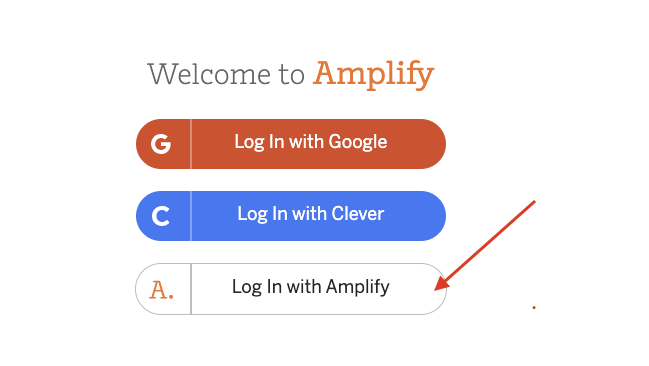 Accessing Student Books (K–5) and Simulations (3–5) onlineNavigate to learning.amplify.com Select “Log In with Amplify” buttonEnter teacher-provided username and password (see below)Username:  remotelearning@tryamplify.netPassword:   remotelearning2020Choose your student’s current unit, which is Vision and LightSelect the book or simulation you’d like to work withDevice RequirementsDesktops and Laptops (Windows 7+, Mac OS 10.11+) - Suggested browsers: Chrome & SafariChromebooks - Suggested browser: Chrome iPads that support iOS11.3+ (iPad5+) - Suggested browser: SafariSincerely,Ms. Campana-4th grade
PS 89Q Science 